Зайти через рабочий профиль и в верхней строке найти иконку добавить видео 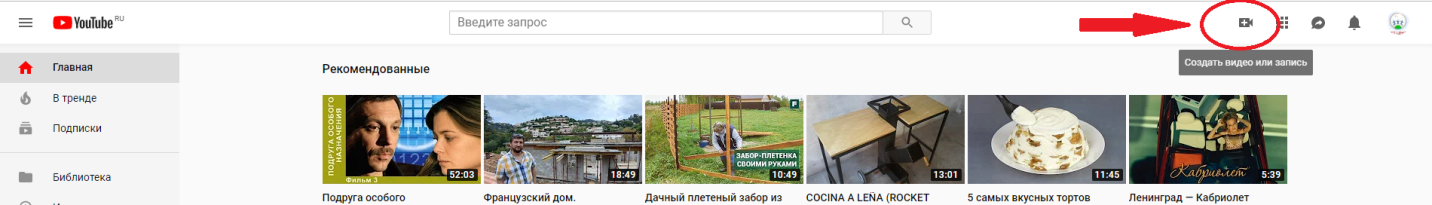 На всплывающей строке выбрать добавить видео 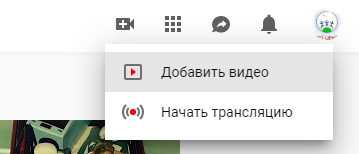 В открывшемся окне перед тем, как выбрать нужный видео-файл Выбрать «доступ по ссылке» 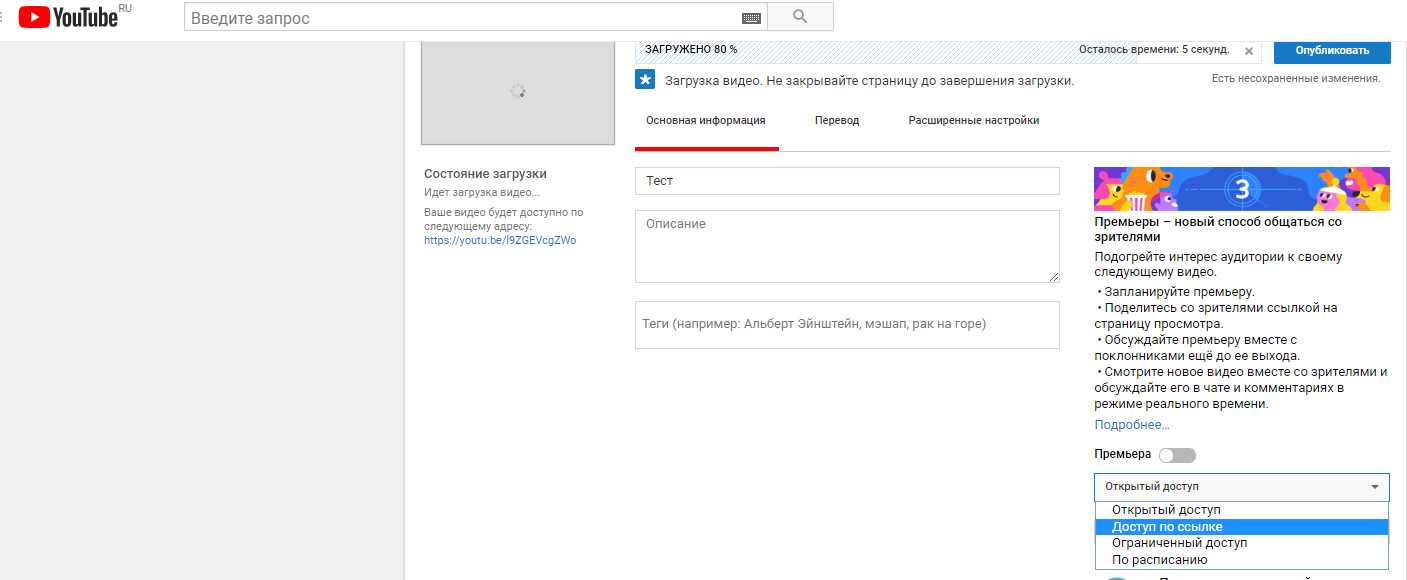 Запасной вариант: если шаг 3 пропустили, то уже в окне загрузки видео справа можно выбрать доступ по ссылке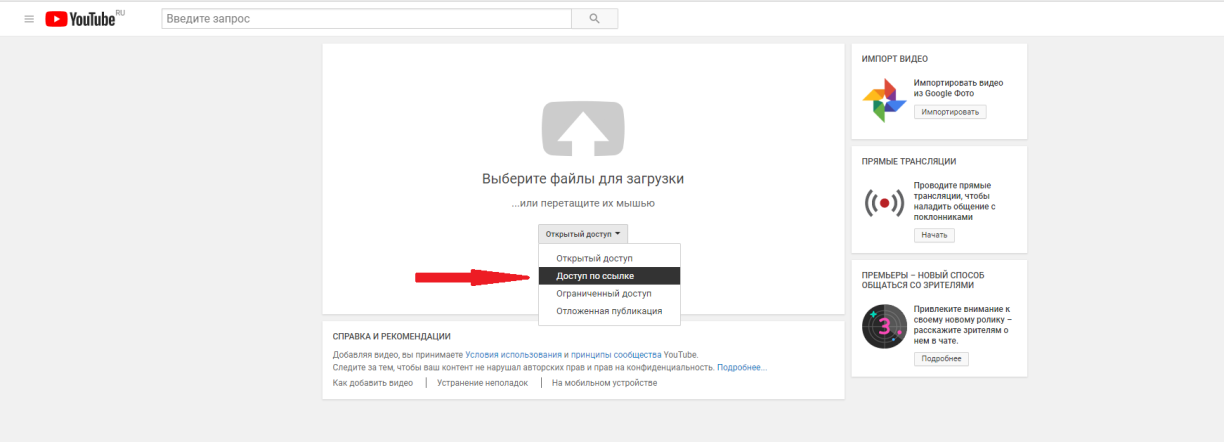 Чем отличается:Открытый доступ – видно всем, любой пользователь может взаимодействовать с видеоДоступ по ссылке – владелец канала может предоставлять ссылку на видео определенным людям и только они и смогут посмотреть данный роликОграниченный доступ – только владелец канала может посмотреть данное видео Доступ по расписанию – необходимо включить монетизацию видео, тогда инструмент станет доступным. 